АДМИНИСТРАЦИЯ  КОЛПАШЕВСКОГО РАЙОНА ТОМСКОЙ ОБЛАСТИРАСПОРЯЖЕНИЕ10.01.2013     										  №   1Об утверждении Положения об организации работы с персональными данными работников Администрации Колпашевского районаВ соответствии с Федеральным законом от 27.07.2006 №149-ФЗ «Об информации, информационных технологиях и о защите информации», Федеральным законом от 27.07.2006  № 152-ФЗ «О персональных данных»1. Утвердить Положение об организации работы с персональными данными работников Администрации Колпашевского района согласно приложению № 1 к данному распоряжению.2. Утвердить Список должностей сотрудников Администрации Колпашевского района, уполномоченных на обработку персональных данных  в Администрации Колпашевского района,  и несущих ответственность в соответствии с законодательством Российской Федерации за нарушение режима защиты этих персональных данных согласно приложению № 2 к данному распоряжению.3. Специалисту 1 категории по кадрам организационного отдела Администрации Колпашевского района Хрущ Г.И.:3.1. Ознакомить под подпись с Положением об организации работы с персональными данными в Администрации Колпашевского района работников Администрации Колпашевского района.3.2. Включить в должностные инструкции работников Администрации Колпашевского района, уполномоченных на обработку персональных данных, соответствующие положения о служебных обязанностях по обеспечению конфиденциальности персональных данных.4. Признать утратившим силу распоряжение Главы Колпашевского района от 27.07.2007 №412 «Об утверждении Положения о работе с персональными данными работников Администрации Колпашевского района и работниками органов Администрации Колпашевского района.5. Опубликовать настоящее распоряжение в Ведомостях органов местного самоуправления Колпашевского района.6. Контроль за исполнением распоряжения возложить на заместителя Главы района по управлению делами Петрову Т.А.Глава района                                                                                     В.И.ШафрыгинД.В.Гришаев5 81 67Приложение № 1 к распоряжениюАдминистрации Колпашевского районаот  17.01.2013    №  1ПОЛОЖЕНИЕ об организации работы с персональными данными работников  Администрации Колпашевского районаОбщие положения1.1. Настоящее Положение об организации работы с персональными данными работников Администрации Колпашевского района (далее - Положение) разработано в целях защиты персональных данных, используемых в Администрации Колпашевского района (далее - Администрация), от несанкционированного доступа, неправомерного их использования или утраты.1.2. Положение определяет обеспечение в соответствии с законодательством Российской Федерации обработки, хранения и защиты персональных данных работников Администрации. 1.3. Положение разработано на основании статьи 24 Конституции РФ, Федерального закона РФ «О персональных данных» № 152-ФЗ от 27.07.2006, Постановления Правительства Российской Федерации от 15.09.2008 № 687 «Об утверждении Положения об особенностях обработки персональных данных, осуществляемой без использования средств автоматизации», нормативно-правовыми актами Российской Федерации в области трудовых отношений.Понятие и содержание персональных данных2.1. Персональные данные, используемые в Администрации – информация, необходимая для осуществления основной деятельности Администрации и кадрового учёта работников Администрации.2.2. Допускается привлекать для обработки персональных данных уполномоченные организации на основе соответствующих договоров и соглашений.2.3. Персональные данные являются конфиденциальными, но учитывая их массовость и единое место обработки и хранения, соответствующий гриф ограничения на них не ставится. 2.4. Обеспечение конфиденциальности персональных данных не требуется в случае обезличивания и в отношении общедоступных персональных данных.2.5. К персональным данным относятся:- фамилия, имя, отчество;- дата рождения;- гражданство;- номер страхового свидетельства;- ИНН;- знание иностранных языков;- данные об образовании (номер, серия дипломов, год окончания);- данные о приобретенных специальностях;- семейное положение;- данные о членах семьи (степень родства, Ф. И. О., год рождения, паспортные данные, включая прописку и место рождения);- фактическое место проживания;- контактная информация;- данные о военной обязанности;- данные о текущей трудовой деятельности (дата начала трудовой деятельности, кадровые перемещения, оклады и их изменения, сведения о поощрениях, данные о повышении квалификации и т. п.).Порядок получения и обработки персональных данных3.1. Обработка персональных данных работников Администрации осуществляется исключительно в целях обеспечения соблюдения законов и иных нормативных правовых актов, содействия в трудоустройстве, обучении и продвижении по службе, обеспечения личной безопасности работников Администрации, контроля количества и качества выполняемой работы и обеспечения сохранности имущества и в иных случаях, предусмотренных нормативно-правовыми актами Российской Федерации, муниципальными правовыми актами органов местного самоуправления Колпашевского района. 3.2. Не допускается требовать от работников предоставления информации о его национальной и расовой принадлежности, политических и религиозных убеждениях и о его частной жизни. 3.3. Без согласия работников осуществляется обработка общедоступных персональных данных или содержащих только фамилии, имена и отчества, обращений и запросов организаций и физических лиц, регистрация и отправка корреспонденции почтовой связью, оформление разовых пропусков, обработка персональных данных для исполнения трудовых договоров автоматизировано или без использования средств автоматизации, и в иных случаях, предусмотренных законодательством Российской Федерации.3.4. Ведение личных дел и личных карточек работников Администрации, ведение и хранение трудовых книжек работников Администрации, а также хранение личных дел работников Администрации, уволенных со службы, в течение установленного срока с дальнейшей их передачей, в установленном порядке, в архив осуществляет лицо, занимающее должность специалиста 1 категории по кадрам организационного отдела.Специалист 1 категории по кадрам организационного отдела обеспечивает защиту персональных данных работников Администрации, содержащихся в их личных делах, от неправомерного их использования и утраты.3.5.При получении, обработке, хранении и передаче персональных данных работников Администрации должны соблюдаться следующие требования:а) обработка персональных данных работника осуществляется в целях обеспечения соблюдения Конституции Российской Федерации, федеральных законов и иных нормативных правовых актов Российской Федерации; б) персональные данные следует получать лично у работника. В случае возникновения необходимости получения персональных данных сотрудника у третьей стороны следует известить об этом сотрудника заранее, получить его письменное согласие и сообщить ему о целях, предполагаемых источниках и способах получения персональных данных;в) запрещается получать, обрабатывать и приобщать к личному делу работника не установленные федеральными законами персональные данные о его политических, религиозных и иных убеждениях, частной жизни, членстве в общественных объединениях, в том числе в профессиональных союзах;г) при принятии решений, затрагивающих интересы работника, запрещается основываться на его персональных данных, полученных исключительно в результате их автоматизированной обработки или с использованием электронных носителей;д) защита персональных данных работника от неправомерного их использования или утраты обеспечивается в порядке, установленном федеральными законами, Трудовым кодексом РФ и иными нормативными правовыми актами Российской Федерации;е) передача персональных данных работника третьей стороне не допускается без его письменного согласия, за исключением случаев, установленных федеральными законами;ж) обеспечение конфиденциальности персональных данных, за исключением случаев обезличивания персональных данных и в отношении общедоступных персональных данных.3.6. Хранение персональных данных должно осуществляться не дольше, чем этого требуют цели их обработки, и они подлежат уничтожению по достижении целей обработки или в случае утраты необходимости в их достижении.3.7. Персональные данные работников Администрации обрабатываются только с их письменного согласия.Письменное согласие на обработку своих персональных данных должно включать в себя:- фамилию, имя, отчество, адрес субъекта персональных данных, номер основного документа, удостоверяющего его личность, сведения о дате выдачи указанного документа и выдавшем его органе;- наименование (фамилию, имя, отчество) и адрес оператора, получающего согласие субъекта персональных данных;- цель обработки персональных данных;- перечень персональных данных, на обработку которых даётся согласие субъекта персональных данных;- перечень действий с персональными данными, на совершение которых даётся согласие, общее описание используемых оператором способов обработки персональных данных;- срок, в течение которого действует согласие, а также порядок его отзыва;- подпись субъекта персональных данных.3.8. Согласие работников Администрации  не требуется в следующих случаях:а) обработка персональных данных осуществляется на основании федеральных законов, устанавливающих цель, условия получения персональных данных и круг субъектов, персональные данные которых подлежат обработке, а также определяющих полномочия нанимателя;б) обработка персональных данных осуществляется в целях исполнения служебного контракта;в) обработка персональных данных осуществляется для статистических или иных научных целей при условии обязательного обезличивания персональных данных;г) обработка персональных данных необходима для защиты жизни, здоровья или иных жизненно важных интересов работника, если получение его согласия невозможно.3.9. Персональные данные могут храниться в бумажном и (или) электронном виде централизованно или в соответствующих отделах Администрации, с соблюдением предусмотренных нормативно-правовыми актами Российской Федерации мер по защите персональных данных. 3.10. Персональные данные защищаются от несанкционированного доступа в соответствии с нормативно-правовыми актами Российской Федерации, рекомендациями регулирующих органов в области защиты информации.Права работников на защиту его персональных данных4.1. Работники в целях обеспечения защиты своих персональных данных, хранящихся у Администрации, имеют право:- получать полную информацию о своих персональных данных, их обработке, хранении и передаче;- определять своих представителей для защиты своих персональных данных;- на доступ  к их медицинским данным с помощью медицинского специалиста по их выбору;- требовать исключения или исправления неверных или неполных персональных данных, а также данных, обработанных с нарушениями настоящего Положения и законодательства Российской Федерации.- на обжалование действий или бездействия Администрации в уполномоченный орган по защите прав субъектов персональных данных или в судебном порядке.Обязанности Администрации по хранению и защите персональных данных работников5.1.Администрация обязана за свой счёт обеспечить защиту персональных данных работников от неправомерного их использования или утраты в порядке, установленном законодательством Российской Федерации.Персональные данные, которые обрабатываются в информационных системах, подлежат защите от несанкционированного доступа и копирования. Безопасность персональных данных при их обработке в информационных системах обеспечивается с помощью системы защиты персональных данных, включающей организационные меры и средства защиты информации. Технические и программные средства должны удовлетворять устанавливаемым в соответствии с законодательством Российской Федерации требованиям, обеспечивающим защиту информации.5.2. При обработке персональных данных в информационных системах в соответствии с Постановлением Правительства РФ от 1 ноября 2012 г. № 1119 «Об утверждении требований к защите персональных данных при их обработке в информационных системах персональных данных»  должно быть обеспечено:а) проведение мероприятий, направленных на предотвращение несанкционированного доступа к персональным данным и (или) передачи их лицам, не имеющим права доступа к такой информации;б) своевременное обнаружение фактов несанкционированного доступа к персональным данным;в) недопущение воздействия на технические средства автоматизированной обработки персональных данных, в результате которого может быть нарушено их функционирование;г) незамедлительное восстановление персональных данных, модифицированных или уничтоженных вследствие несанкционированного доступа к ним;д) осуществление постоянного контроля за обеспечением уровня защищённости персональных данных.5.3. Администрация обязана:5.3.1. осуществлять передачу персональных данных работников в соответствии с настоящим Положением и законодательством Российской Федерации;5.3.2. предоставлять персональные данные работников только уполномоченным лицам и только в той части, которая необходима им для выполнения их трудовых обязанностей, в соответствии с настоящим Положением и законодательством Российской Федерации;5.3.3. обеспечить работникам свободный бесплатный доступ к своим персональным данным, включая право на получение копий любой записи, содержащей его персональные данные, за исключением случаев, предусмотренных законодательством;5.3.4. по требованию работника предоставить ему полную информацию о его персональных данных и обработке этих данных;5.3.6. Администрация не вправе получать и обрабатывать персональные данные работника о его политических, религиозных и иных убеждениях и частной жизни.В случаях, непосредственно связанных с вопросами трудовых отношений, Администрация вправе получать и обрабатывать персональные данные работника о его личной жизни, только с его письменного согласия.5.4. Администрация не имеет права получать и обрабатывать персональные данные работника о его членстве в общественных объединениях или профсоюзной деятельности, за исключением случаев, предусмотренных законодательством Российской Федерации.5.5. Администрация не вправе предоставлять персональные данные работника в коммерческих целях, без его письменного согласия.6. Ответственность за нарушение норм, регулирующих обработку и защиту персональных данных6.1. Администрация, а также должностные лица, виновные в нарушении требований Федерального закона РФ «О персональных данных» № 152-ФЗ от 27.07.2006, несут гражданскую, уголовную, административную, дисциплинарную и иную предусмотренную законодательством Российской Федерации ответственность. Приложение № 2 к распоряжениюАдминистрации Колпашевского районаот  17.01.2013    №  1СПИСОК должностей сотрудников Администрации Колпашевского района, уполномоченных на обработку персональных данных  в Администрации Колпашевского района,  и несущих ответственность в соответствии с законодательством Российской Федерации за нарушение режима защиты этих персональных данных1. Глава Колпашевского района.2. Специалист 1 категории по кадрам организационного отдела Администрации Колпашевского района.3. Ведущий специалист, бухгалтер отдела бухгалтерского учёта и отчётности Администрации Колпашевского района;4. Начальник организационного отдела Администрации Колпашевского района.5. Начальник правового отдела Администрации Колпашевского района.6. Начальник отдела гражданской обороны и чрезвычайных ситуаций и безопасности населения Администрации Колпашевского района.7. Начальник отдела предпринимательства и агропромышленного комплекса Администрации Колпашевского района.8. Начальник отдела бухгалтерского учёта и отчётности Администрации Колпашевского района.9. Начальник отдела строительства и землеустройства  Администрации Колпашевского района.10. Начальник отдела муниципального хозяйства Администрации Колпашевского района.11. Начальник отдела социальной сферы Администрации Колпашевского района.12. Начальник отдела по опеке и попечительству Администрации Колпашевского района.13. Главный специалист по мобилизационной работе.14. Заведующий  административно - хозяйственной   частью Администрации  Колпашевского района.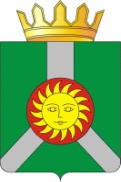 